Rysunek nr 2Stół roboczy (łączony) o wymiarach: 198x60x86h (cm) – 2 sztuki 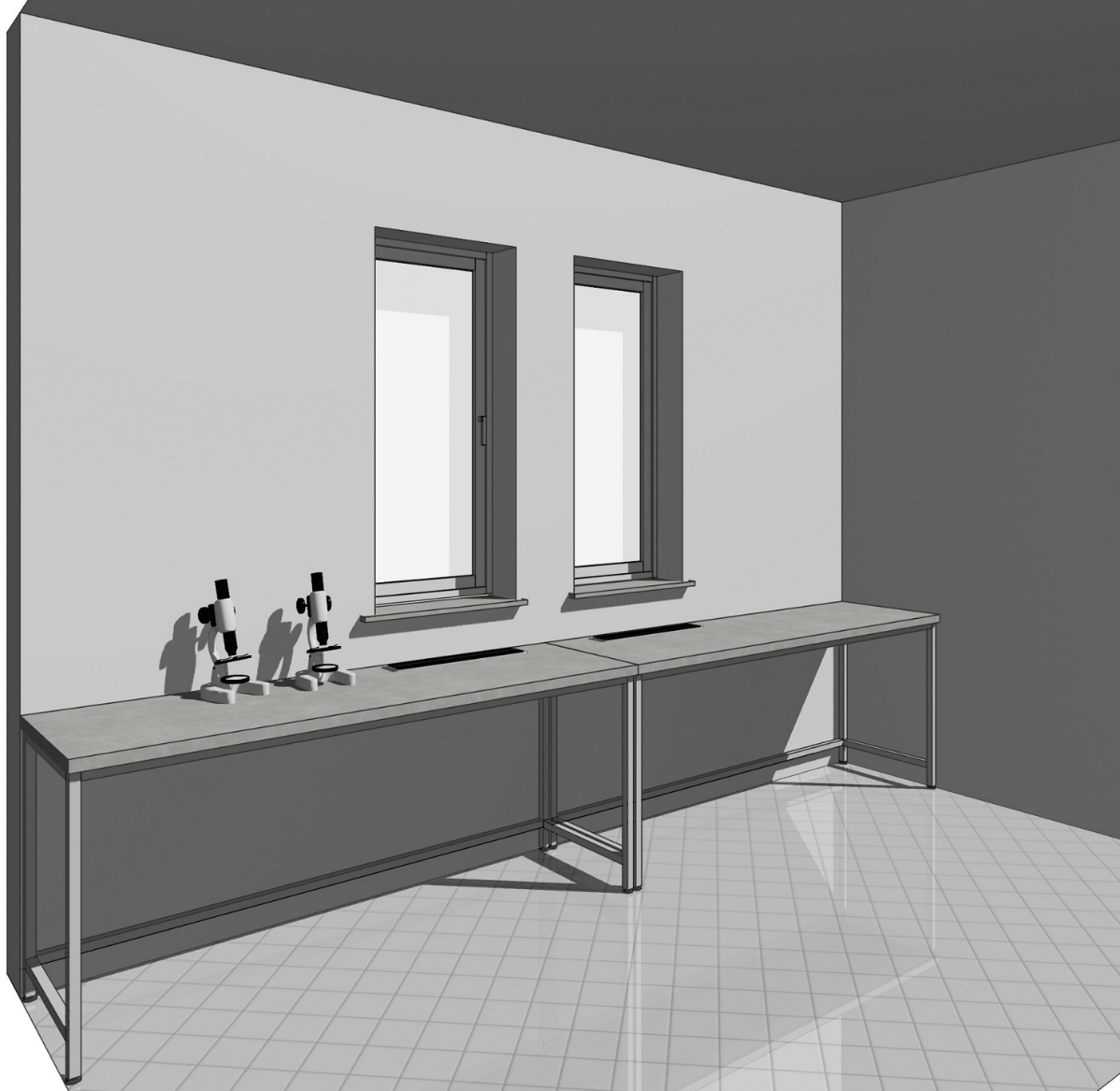 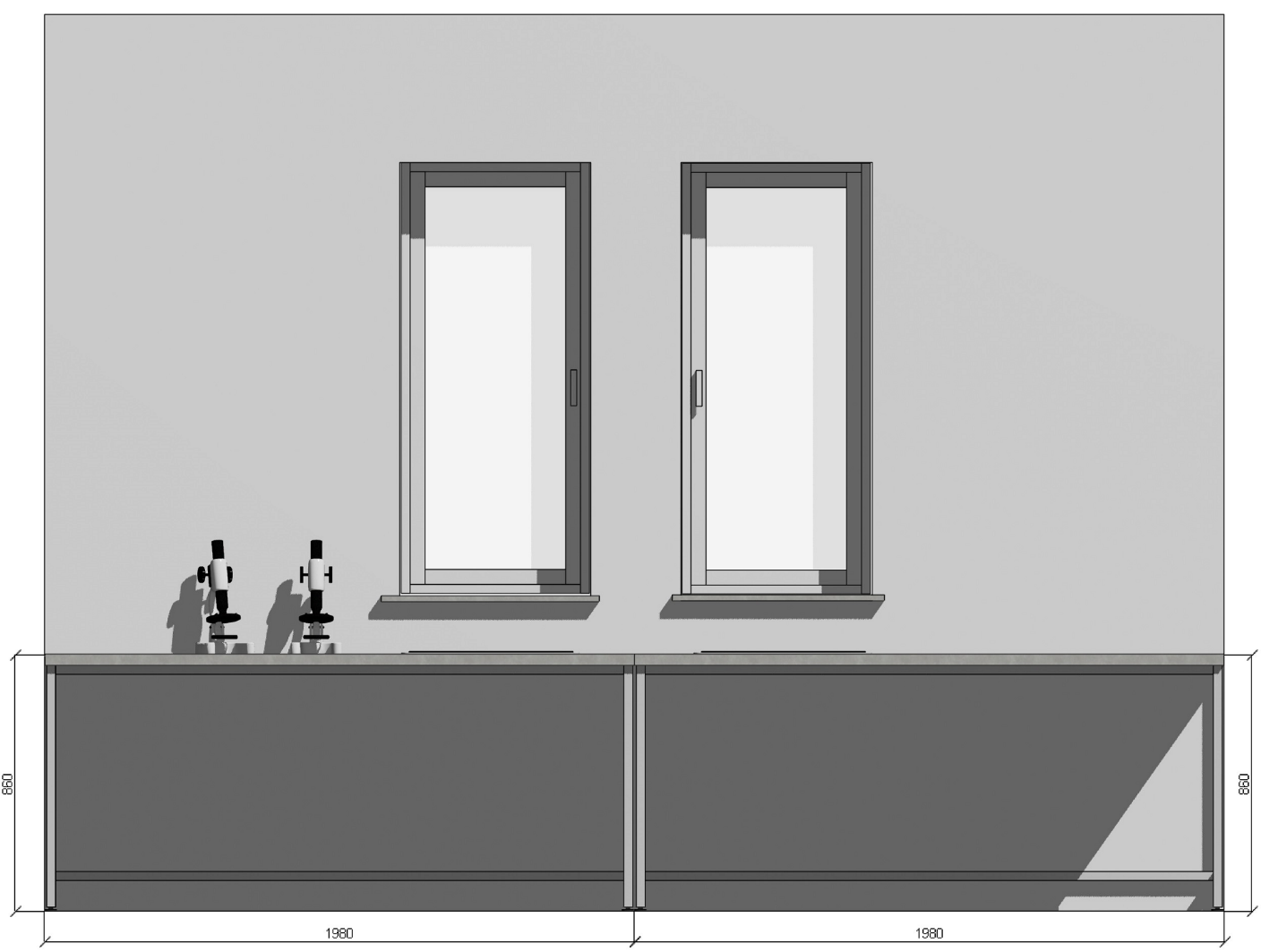 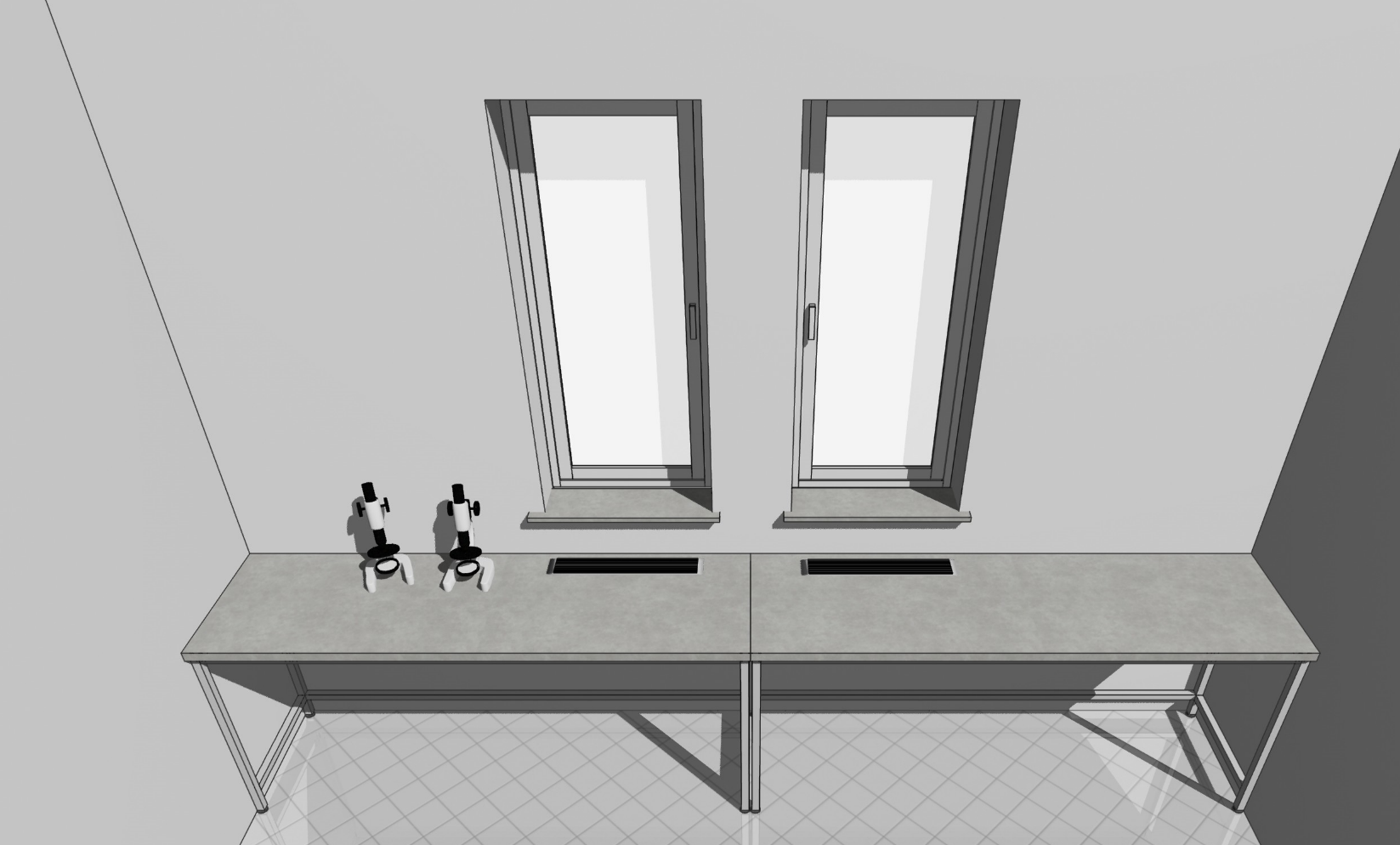 